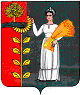 Администрации сельского поселенияПушкинский сельсоветДобринского муниципального района Липецкой областиРоссийской ФедерацииПОСТАНОВЛЕНИЕ05.05.2022                         с. Пушкино                                  № 24О признании утратившим силу постановления администрациисельского поселения Пушкинский сельсовет от 10.08.2018 № 41 «Об утверждении административного регламента «Осуществление муниципального контроля в сфере благоустройства территории сельского поселения Пушкинский сельсовет Добринского муниципального района Липецкой области»	В связи с  приведением  в  соответствие  с  действующим  законодательством  нормативных  правовых  актов, руководствуясь Федеральным  законом 131-ФЗ  от 6 октября 2003 года «Об общих принципах местного самоуправления в Российской Федерации», руководствуясь Уставом сельского поселения Пушкинский сельсовет, администрация сельского поселения Пушкинский сельсоветПОСТАНОВЛЯЕТ:	1.Постановление администрации сельского поселения Пушкинский сельсовет от 10.08.2018 № 41 «Об утверждении административного регламента «Осуществление муниципального контроля в сфере благоустройства территории сельского поселения Пушкинский сельсовет Добринского муниципального района Липецкой области» - признать утратившим силу.	2.Настоящее постановление вступает в силу со дня его официального обнародования.	3. Контроль за исполнением настоящего постановления оставляю за собой.Глава сельского поселенияПушкинский сельсовет                                                                    Н.Г. Демихова